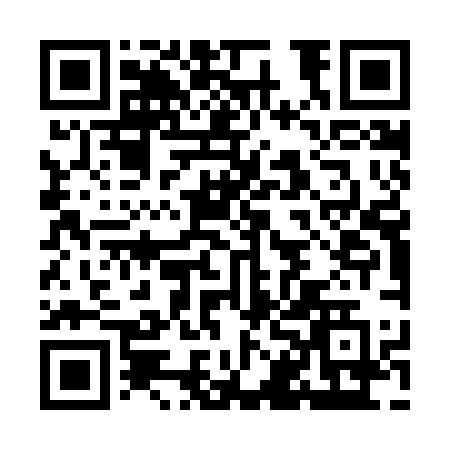 Prayer times for Campbells Cove, Prince Edward Island, CanadaWed 1 May 2024 - Fri 31 May 2024High Latitude Method: Angle Based RulePrayer Calculation Method: Islamic Society of North AmericaAsar Calculation Method: HanafiPrayer times provided by https://www.salahtimes.comDateDayFajrSunriseDhuhrAsrMaghribIsha1Wed4:155:531:066:088:189:572Thu4:135:521:056:088:209:593Fri4:115:501:056:098:2110:014Sat4:095:491:056:108:2210:035Sun4:075:471:056:118:2410:056Mon4:055:461:056:118:2510:077Tue4:035:451:056:128:2610:098Wed4:015:431:056:138:2810:119Thu3:595:421:056:148:2910:1310Fri3:575:401:056:158:3010:1411Sat3:555:391:056:158:3110:1612Sun3:535:381:056:168:3310:1813Mon3:515:371:056:178:3410:2014Tue3:495:351:056:178:3510:2215Wed3:475:341:056:188:3610:2416Thu3:455:331:056:198:3710:2617Fri3:435:321:056:208:3910:2818Sat3:415:311:056:208:4010:3019Sun3:405:301:056:218:4110:3120Mon3:385:291:056:228:4210:3321Tue3:365:281:056:228:4310:3522Wed3:355:271:056:238:4410:3723Thu3:335:261:056:248:4510:3924Fri3:315:251:056:248:4610:4025Sat3:305:241:066:258:4810:4226Sun3:285:231:066:268:4910:4427Mon3:275:231:066:268:5010:4628Tue3:255:221:066:278:5110:4729Wed3:245:211:066:278:5210:4930Thu3:235:201:066:288:5210:5031Fri3:225:201:066:288:5310:52